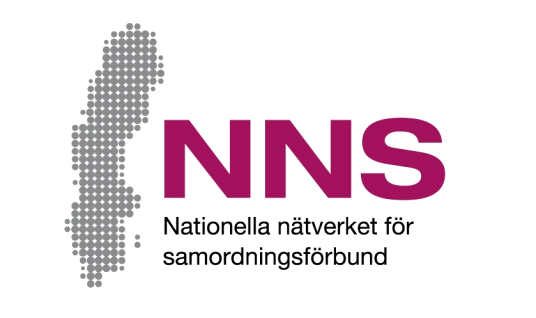 Hur vet vi att det blir bättre?Samordningsförbunden vill utveckla och följa upp sin verksamhet. NNS Indikatorer för finansiell samordning är ett instrument för samordningsförbund och insatser att bedöma egen verksamhetsutveckling över tid, möjliggöra jämförelser mellan förbund, samt ge förbund och ingående parter ett stöd att förbättra samordningen av arbetslivsrehabiliterande insatser.Denna enkät riktar sig till dig som arbetar inom insatser finansierade av samordningsförbundet och består av nio frågor som på olika sätt handlar om hur du upplever arbetssituationen i den verksamheten Du arbetar inom.Att svara på frågorna är helt frivilligt och du behöver inte ange någon motivering om du avstår och kan om du vill lämna in din enkät blank. Returnera enkäten i det bifogade kuvertet.Resultat kommer att redovisas så att ingen enskild person kan identifieras.För frågor och synpunkter på frågeformuläret och hur enkätsvar sammanställs kontakta:[Namn på kontaktperson]
[Kontaktpersonens funktion samt samordningsförbundets namn]
Telefon: [telefonnummer], e-mejl: [e-mejladress]

Jonas Wells
Utvecklare och ansvarig för NNS Indikatorer, Nationella Nätverket för Samordningsförbund
Telefon: 070-638 06 17, e-mejl: jonas.wells@nnsfinsam.seTack för Din medverkan!Enkät personal
Vi vill med enkäten få veta hur du upplever arbetet i verksamheten du arbetar inom.
Kryssa i den ruta som bäst beskriver i vilken utsträckning du instämmer med varje fråga.
Om du inte vet svaret på en fråga kan du hoppa över den.För att underlätta för dig att ta ställning till frågorna finns nedan definierat en del av de begrepp som nämns i enkäten.Med andra myndigheter avses exempelvis Arbetsförmedlingen, Försäkringskassan, kommunen, och landstinget/regionen. Ett systematiskt arbetssätt är metodiskt, och en rutin anger ett i förväg bestämt arbetssätt som konkret anger hur man bör agera i olika situationer. Med struktur avses en synlig uppbyggnad, exempelvis en organisationsstruktur, och relationer avser här kopplingar mellan personer eller befattningar.AldrigAldrigSällanIblandOftaFör det mestaAlltid1Får stödet som ni ger ta den tid som behövs?Får stödet som ni ger ta den tid som behövs?2Finns det en tillräcklig planering för vad som ska hända efter att detta stöd upphör?Finns det en tillräcklig planering för vad som ska hända efter att detta stöd upphör?3Upplever du att de du samverkar med hos andra myndigheter lyssnar på dig?Upplever du att de du samverkar med hos andra myndigheter lyssnar på dig?4Upplever du att de du samverkar med hos andra myndigheter vet vad du kan tillföra?Upplever du att de du samverkar med hos andra myndigheter vet vad du kan tillföra?Inte allsTill liten delDelvisTill stor delTill mycket stor delHelt och hållet5Tas erfarenheter, kunskaper och synpunkter från deltagare systematiskt tillvara?Tas erfarenheter, kunskaper och synpunkter från deltagare systematiskt tillvara?6Har ni rutiner för att samarbeta med andra aktörer i arbetet när det gäller insatser för deltagarna?Har ni rutiner för att samarbeta med andra aktörer i arbetet när det gäller insatser för deltagarna?7Har ni strukturer för att initiera, upprätthålla och underhålla relationer mellan inblandade aktörer?Har ni strukturer för att initiera, upprätthålla och underhålla relationer mellan inblandade aktörer?8Omfattas det synsätt ni har angående människors resurser och möjligheter av alla i den samordnade insatsen?Omfattas det synsätt ni har angående människors resurser och möjligheter av alla i den samordnade insatsen?9Fungerar de olika arbetssätt ni har i den samordnade insatsen bra tillsammans?Fungerar de olika arbetssätt ni har i den samordnade insatsen bra tillsammans?